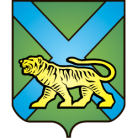 ТЕРРИТОРИАЛЬНАЯ ИЗБИРАТЕЛЬНАЯ КОМИССИЯ
ГОРОДА УССУРИЙСКАРЕШЕНИЕг. УссурийскО назначении членов участковойизбирательной комиссиис правом решающего голосаизбирательного участка № 2880, образованного в месте временного пребывания избирателей на территории Уссурийского городского округапри проведении выборов ПрезидентаРоссийской Федерации, назначенныхна 18 марта 2018 годаНа основании решения территориальной избирательной комиссии города Уссурийска от 15 января 2018 года № 60/408 «Об образовании избирательных участков в местах временного пребывания избирателей на территории Уссурийского городского округа при проведении выборов Президента Российской Федерации, назначенных на 18 марта 2018 года»,  в соответствии с пунктом 11 статьи 29 Федерального закона «Об основных гарантиях избирательных прав и права на участие в референдуме граждан Российской Федерации», решением Избирательной комиссии Приморского края от 05 февраля  2018 года № 54/549 «О кандидатурах, дополнительно зачисленных в резерв составов участковых комиссий Приморского края избирательных участков  с № 3801 по № 3831, с № 2880 по № 2899,    группы с № 2801 по № 2869»территориальная избирательная комиссия города УссурийскаРЕШИЛА:Назначить членом участковой избирательной комиссии с правом решающего голоса избирательного участка № 2880:Заикину Викторию Викторовну, 28.03.1975 года рождения, образование среднее специальное, старшую медицинскую сестру терапевтического отделения КГБУЗ «Уссурийская центральная городская больница, кандидатура предложена собранием избирателей по месту работы: КГБУЗ «Уссурийская центральная городская больница»;Копай Людмилу Юрьевну, 07.07.1966 года рождения, образование высшее, заместителя начальника по медицинской части СП «Городская больница» КГБУЗ «Уссурийская центральная городская больница, кандидатура предложена собранием избирателей по месту работы: КГБУЗ «Уссурийская центральная городская больница»;Писареву Наталью Евгеньевну, 25.05.1954 года рождения, образование среднее специальное, старшую медицинскую сестру централизованного стерилизационного отделения и кабинета переливания крови КГБУЗ «Уссурийская центральная городская больница, кандидатура предложена собранием избирателей по месту работы: КГБУЗ «Уссурийская центральная городская больница»;Попову Аллу Владимировну, 06.08.1970 года рождения, образование среднее специальное, старшую медицинскую сестру неврологического отделения КГБУЗ «Уссурийская центральная городская больница, кандидатура предложена собранием избирателей по месту работы: КГБУЗ «Уссурийская центральная городская больница»;Уланову Ирину Николаевну, 10.07.1971 года рождения, образование высшее, главную медицинскую сестру КГБУЗ «Уссурийская центральная городская больница, кандидатура предложена собранием избирателей по месту работы: КГБУЗ «Уссурийская центральная городская больница».2. Направить настоящее решение в участковую избирательную комиссию избирательного участка № 2880 для сведения.3. Выдать членам участковой избирательной комиссии с правом решающего голоса избирательного участка № 2880 Заикиной В.В., Копай Л.Ю., Писаревой Н.Е., Поповой А.В., Улановой И.Н. удостоверения установленного образца.4. Разместить настоящее решение на официальном сайте администрации Уссурийского городского округа в разделе «Территориальная избирательная комиссия города Уссурийска» в информационно-телекоммуникационной сети «Интернет».Председатель комиссии			                 	             О.М. МихайловаСекретарь комиссии						                  С.В. Хамайко12 февраля 2018 года                       № 65/435